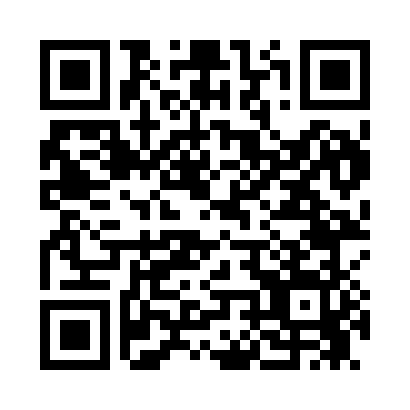 Prayer times for Bunde, Minnesota, USAMon 1 Jul 2024 - Wed 31 Jul 2024High Latitude Method: Angle Based RulePrayer Calculation Method: Islamic Society of North AmericaAsar Calculation Method: ShafiPrayer times provided by https://www.salahtimes.comDateDayFajrSunriseDhuhrAsrMaghribIsha1Mon3:445:391:255:349:1111:062Tue3:455:401:255:349:1111:053Wed3:465:401:265:349:1111:054Thu3:475:411:265:349:1011:045Fri3:485:421:265:349:1011:036Sat3:495:421:265:349:1011:037Sun3:505:431:265:349:0911:028Mon3:525:441:265:349:0911:019Tue3:535:451:275:349:0811:0010Wed3:545:451:275:349:0810:5911Thu3:555:461:275:349:0710:5812Fri3:575:471:275:349:0710:5713Sat3:585:481:275:349:0610:5514Sun3:595:491:275:349:0510:5415Mon4:015:501:275:339:0410:5316Tue4:025:511:275:339:0410:5217Wed4:045:521:275:339:0310:5018Thu4:055:531:285:339:0210:4919Fri4:075:541:285:339:0110:4720Sat4:095:551:285:329:0010:4621Sun4:105:561:285:328:5910:4422Mon4:125:571:285:328:5810:4323Tue4:135:581:285:328:5710:4124Wed4:155:591:285:318:5610:4025Thu4:176:001:285:318:5510:3826Fri4:186:011:285:318:5410:3627Sat4:206:021:285:308:5310:3528Sun4:226:031:285:308:5210:3329Mon4:236:041:285:298:5110:3130Tue4:256:051:285:298:4910:2931Wed4:276:061:285:288:4810:28